SUPPLEMENTARY FIGURE 1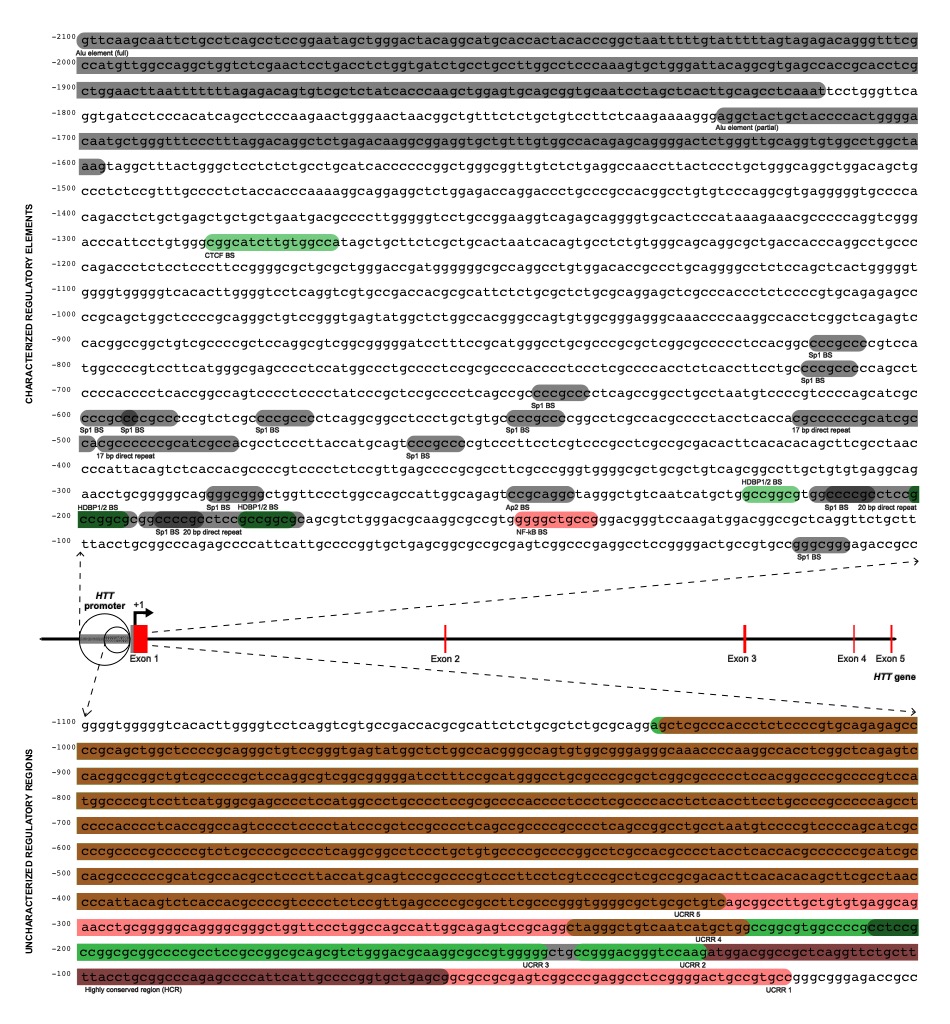 